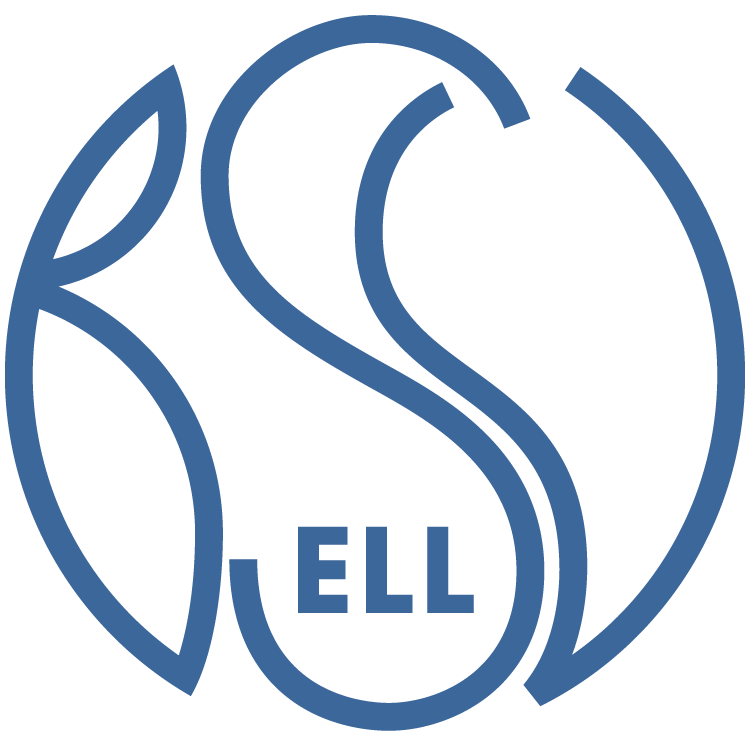 Naam:Functie:Wat vind je leuk in deze functie, waar word je blij van?:Heb je het naar je zin/waar kunnen wij je bij helpen?:Vertel eens meer over je functie (bijv. Werkzaamheden, tijd die je kwijt bent, etc.)?: